Chiropractic Society of Texas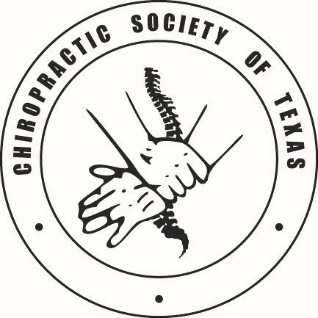 312 E Church Street  Livingston, TX  77351Phone 936-327-8800 Fax 936-327-304916 CE hours (pending approval) including the TBCE Board 4-hour requirementsFri., March 26, 2021 8:00am – 6:00pm & Sat., March 27, 2021 8:00am – 6:00pmName: _____________________________________	Address:_________________________________City: ______________________________________	State/Zip Code: ___________________________Email: _____________________________________	Phone:___________________________________If your staff and/or spouse is attending, and you are paying for them to attend, please add their names below:Spouse: ____________________________________	CA: _____________________________________CA: _______________________________________	CA: _____________________________________CA: _______________________________________	CA: _____________________________________PRICING:CST MEMBERS:						NON-MEMBERS:$300.00 if paid by January 31, 2021				$350.00 if paid by January 31, 2021$350.00 if paid by February 15, 2021				$400.00 if paid by February 15, 2021$400.00 if paid by March 1, 2021				$450.00 if paid by March 1, 2021$450.00 if paid by March 15, 2021				$500.00 if paid by March 15, 2021$600.00 at the door and after March 15, 2021		$600.00 at the door and after March 15, 2021$50.00 per DC(s), CA(s) and/or Spouse. $200.00 Ethics Only 			First Year DC’s - $250.00 		Students: $25.00 (Doctor Sponsorships available) Reminder: NO REFUNDS AFTER March 15, 2021Reserve your hotel room early. 		CST CAN NOT Guarantee room availability. LOCATION: 		Kalahari Resorts & Conventions3001 Kalahari Drive, Round Rock, TX  78665Phone (512) 501-3493 • www.kalahariresorts.comhttps://book.passkey.com/event/50152354/owner/50022711/home$161.00 until March 2, 2021 then rate will double